Etude de la liaison encastrementPour chacun des assemblages suivants, en utilisant le vocabulaire donné, vous indiquerez :La mise en position (MIP), c’est-à-dire le nom et le nombre de degré de liberté supprimés par chaque assemblage de surface.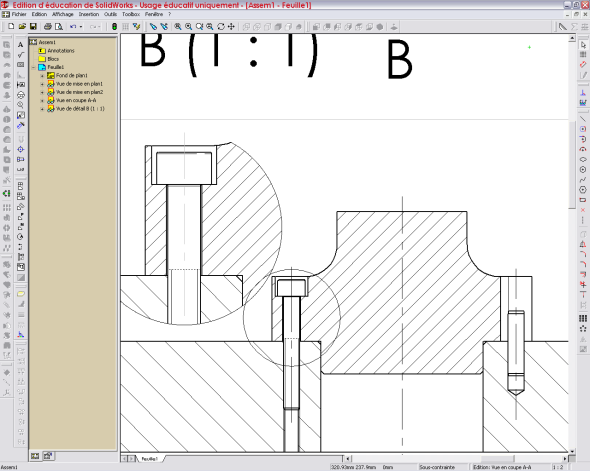 Le maintien en position (MAP)Exemple : La pièce 1 est en liaison encastrement avec la pièce 2. Sa MIP se fait par :un appui plan qui supprime 3 degrés de liberté (1 translation et 2 rotations).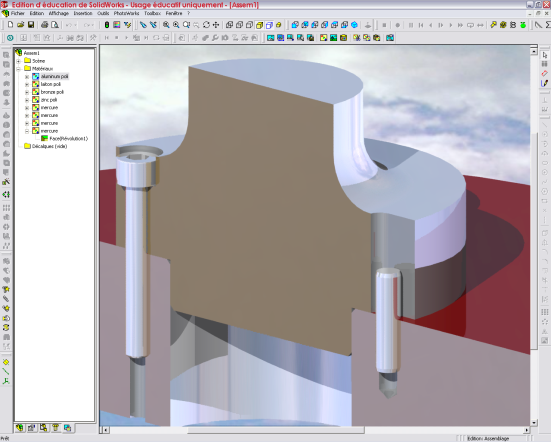 un centrage court qui supprime encore 2 degrés de liberté (2 rotations).Un pion de positionnement 3 qui supprime la dernière rotation.La MAP se fait par une(ou plusieurs)  vis à tête hexagonale creuse 4.Assemblage A 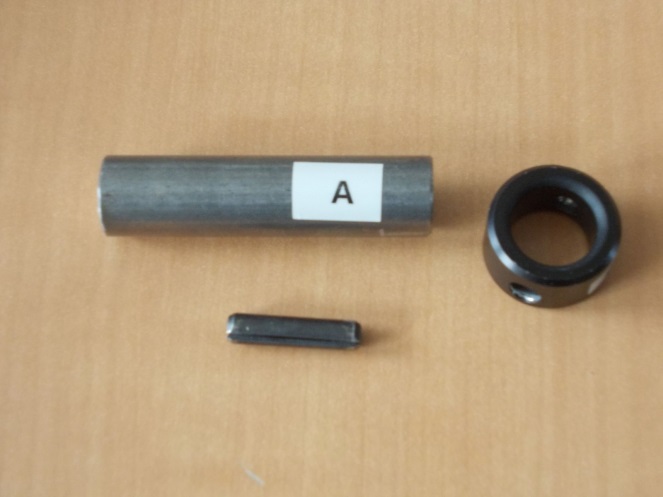 Assemblage B 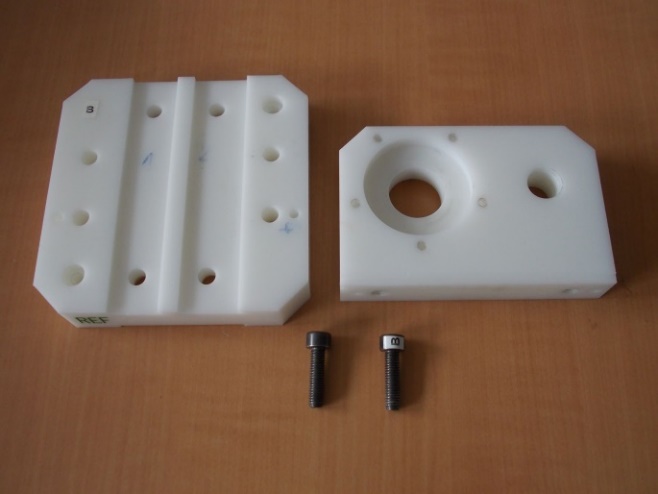 Dans cette partie, vous tenterez de monter de trois manières différentes les pièces 1 et 2 entre elles. Conclusions.________________________________________________________________________________________________________________________________________________________Assemblage C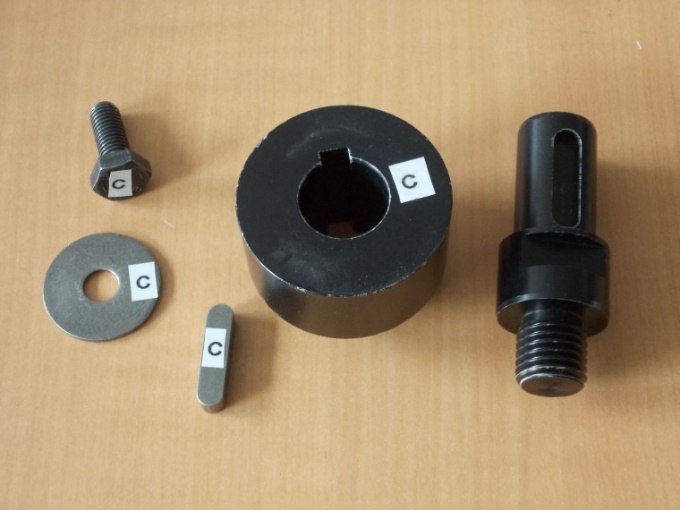 Assemblage D : Attention, il y a trois montages différents.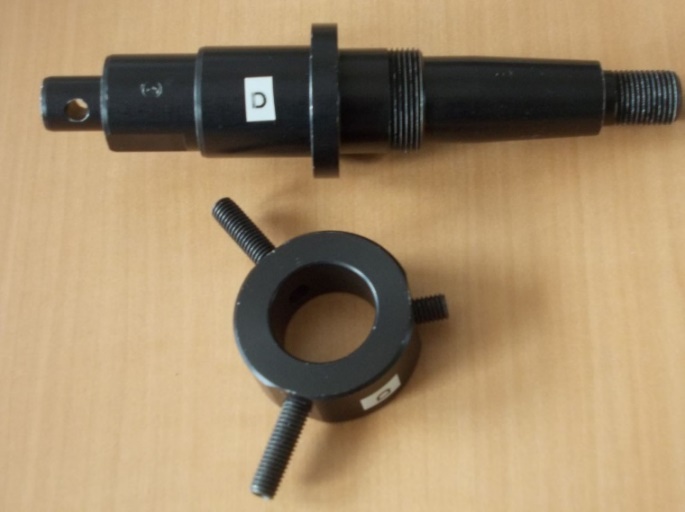 Assemblage E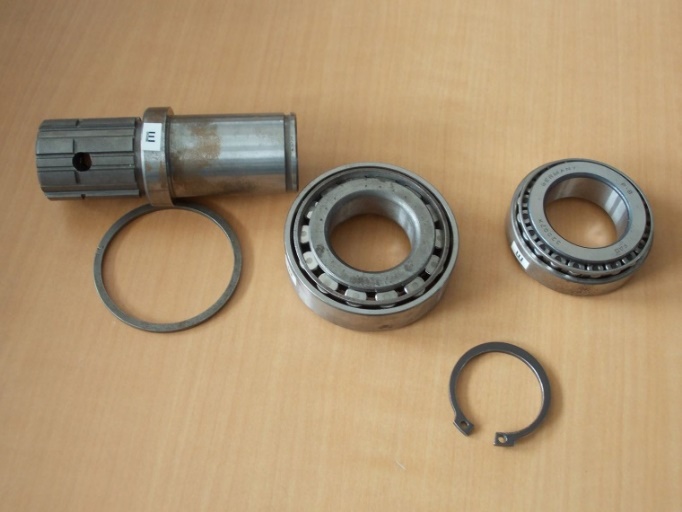 Assemblage F 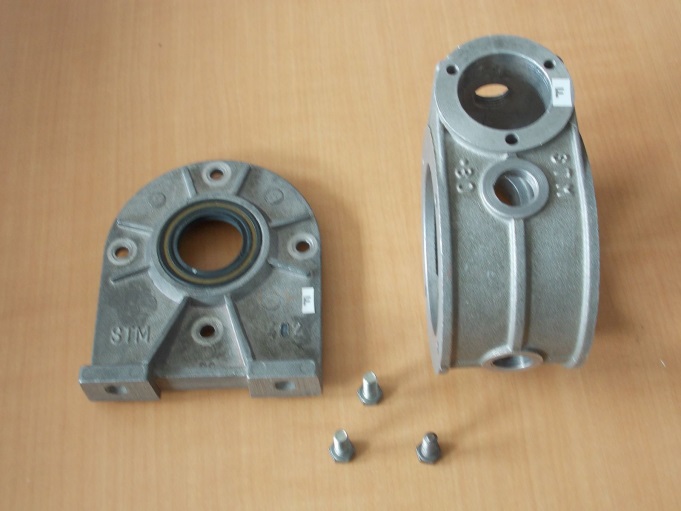 Assemblage G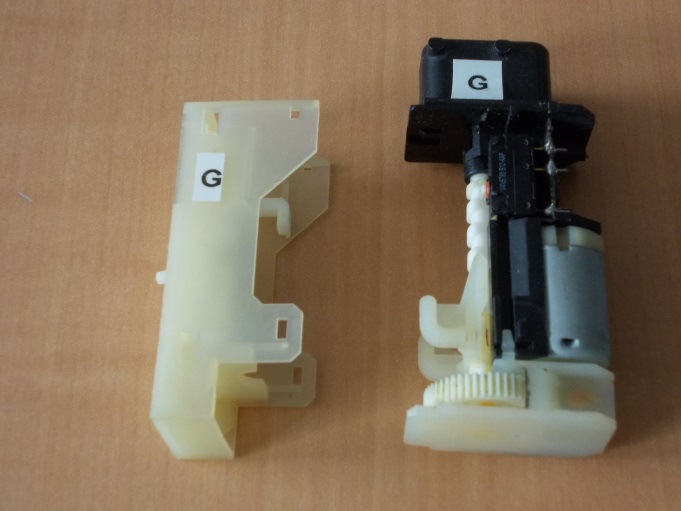 Assemblage H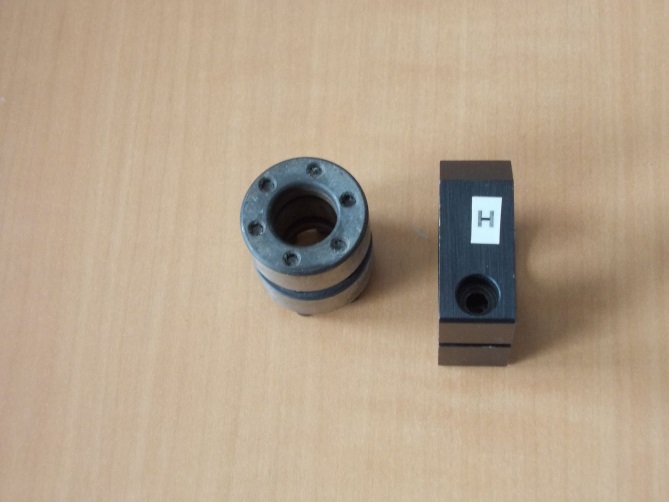 Assemblage I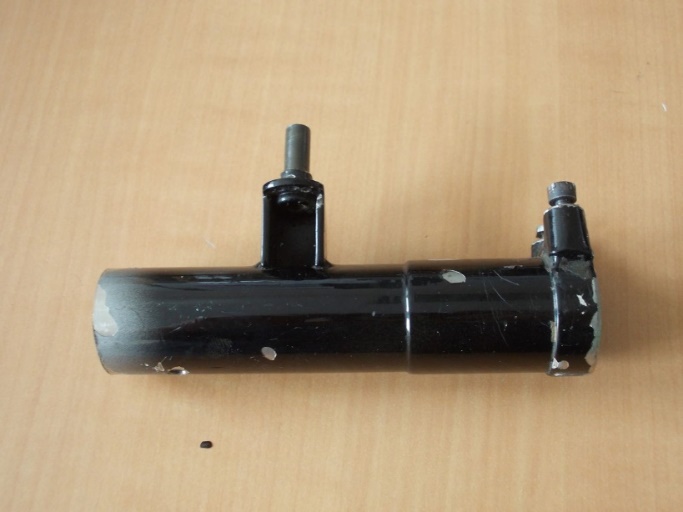 Assemblage J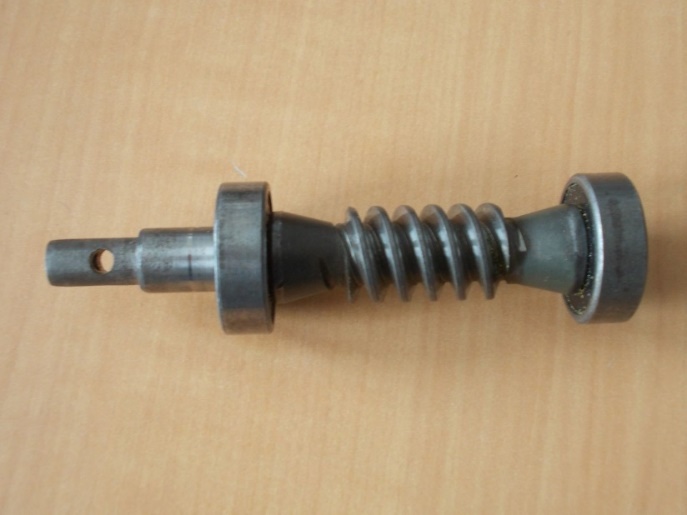 Assemblage k 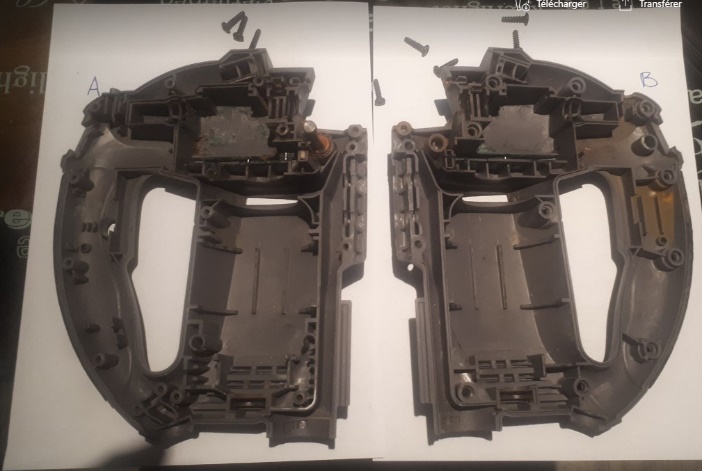 Assemblage L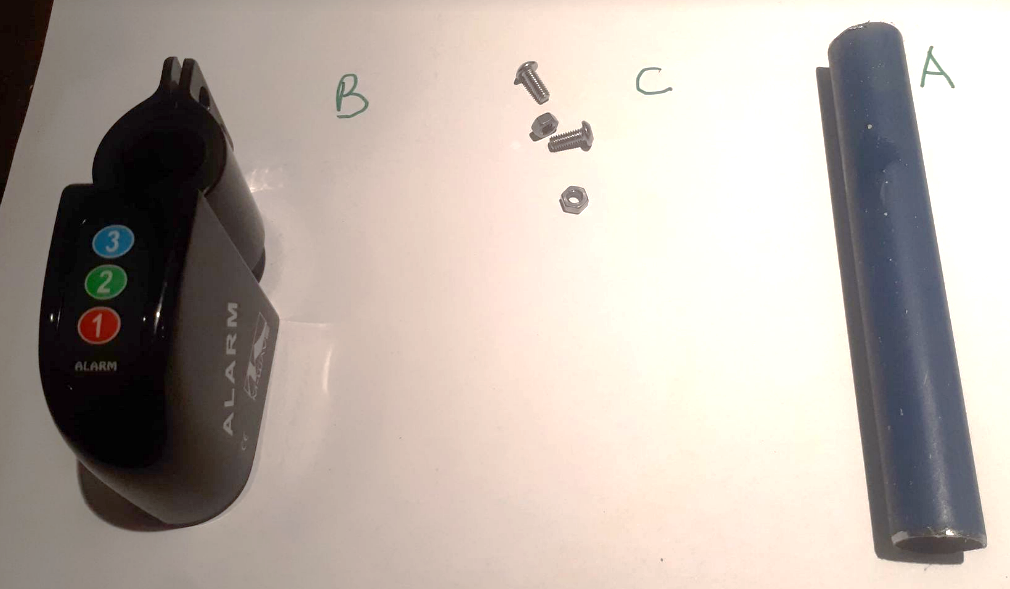 VOCABULAIRE LIAISONS ENCASTREMENTMIPAppui plan  (- 3°)Appui plan (- 3°) + centrage court (-2°) L/D < 0.1Epaulement (-1°) + centrage long (-4°) L/D > 1Cône sur côneClavette (- 1°)Goupille (Supprime rotation et parfois translation. Sert aussi de MAP)Cannelures (- 1°)MAPVis – Ecrou – rondelleVis – rondelle – trou taraudéGoujonVis de pressionAnneau élastiqueGoupilleLiaisons encastrement non démontableRivetsSoudageCollageFrettageVocabulaire : Clavette – Goupille – Centrage long – appui plan – Centrage court – Epaulement – Méplat –Rainure – Appui linéique – soudure – rondelle - vis MIP :MAP :MIP :MAP :MIP :MAP :MIP :MAP :MIP :MAP :MIP :MAP :MIP :MAP :MIP :MAP :MIP :MAP :MIP :MAP :MIP :MAP :MIP :MAP :